                                                        Careers Plan 2020 - 2021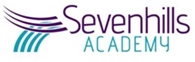 Edited 20.11.2020LeadBenchmarkBenchmarkBenchmarkBenchmarkBenchmarkBenchmarkBenchmarkBenchmarkLead12345678Year 7 – Autumn TermCDI Framework : Developing yourself through careers, employability and enterprise education – Self-awareness (1)Self-determination (2)Self-improvement as a learner (3)CDI Framework: Learning about careers and the world of work - Exploring careers and career development (4)Investigating work and working life (5)Understanding business and industry (6)CDI Framework : Developing yourself through careers, employability and enterprise education – Self-awareness (1)Self-determination (2)Self-improvement as a learner (3)CDI Framework: Learning about careers and the world of work - Exploring careers and career development (4)Investigating work and working life (5)Understanding business and industry (6)CDI Framework : Developing yourself through careers, employability and enterprise education – Self-awareness (1)Self-determination (2)Self-improvement as a learner (3)CDI Framework: Learning about careers and the world of work - Exploring careers and career development (4)Investigating work and working life (5)Understanding business and industry (6)CDI Framework : Developing yourself through careers, employability and enterprise education – Self-awareness (1)Self-determination (2)Self-improvement as a learner (3)CDI Framework: Learning about careers and the world of work - Exploring careers and career development (4)Investigating work and working life (5)Understanding business and industry (6)CDI Framework : Developing yourself through careers, employability and enterprise education – Self-awareness (1)Self-determination (2)Self-improvement as a learner (3)CDI Framework: Learning about careers and the world of work - Exploring careers and career development (4)Investigating work and working life (5)Understanding business and industry (6)CDI Framework : Developing yourself through careers, employability and enterprise education – Self-awareness (1)Self-determination (2)Self-improvement as a learner (3)CDI Framework: Learning about careers and the world of work - Exploring careers and career development (4)Investigating work and working life (5)Understanding business and industry (6)CDI Framework : Developing yourself through careers, employability and enterprise education – Self-awareness (1)Self-determination (2)Self-improvement as a learner (3)CDI Framework: Learning about careers and the world of work - Exploring careers and career development (4)Investigating work and working life (5)Understanding business and industry (6)CDI Framework : Developing yourself through careers, employability and enterprise education – Self-awareness (1)Self-determination (2)Self-improvement as a learner (3)CDI Framework: Learning about careers and the world of work - Exploring careers and career development (4)Investigating work and working life (5)Understanding business and industry (6)CDI Framework : Developing yourself through careers, employability and enterprise education – Self-awareness (1)Self-determination (2)Self-improvement as a learner (3)CDI Framework: Learning about careers and the world of work - Exploring careers and career development (4)Investigating work and working life (5)Understanding business and industry (6)CDI Framework : Developing yourself through careers, employability and enterprise education – Self-awareness (1)Self-determination (2)Self-improvement as a learner (3)CDI Framework: Learning about careers and the world of work - Exploring careers and career development (4)Investigating work and working life (5)Understanding business and industry (6)Year 7To InspireAutumn TermPHSCE Lessons – using Cre8tive Careers scheme of work/ book.Use of Start Careers PlatformBarclays Life SkillsPreparing interview questions for professionals/ family linked to school and employment transitions.Level 1 Certificate in Teamwork and Personal Skills in the Community – working towards goals and working as a volunteer – Nunny Farm/ Freeman Street Market/ Grimsby Food Kitchen.Level 1 Certificate in Teamwork and Personal Skills in the Community – Improving Personal Exercise and Fitness [Links to local Gyms and sporting enterprise businesses – encounters with employers and employees virtual]Global Entrepreneurship week – Craven Park Hull Activity – virtualEnglish lessons embedding - 15 star qualities and complete the ‘skills and qualities hand-out’English – Research on dream jobs and personal statement writeup - https://nationalcareersservice.direct.gov.uk/Personality quiz - https://icould.com/ Guest speakers on transitions into employment from school [local employers/ Freeman Street Market] – virtualSYXXXXXYear 7To InspireYear 7 – Spring TermCDI Framework: Learning about careers and the world of work - Investigating jobs and labour market information (LMI) (7)Valuing equality, diversity and inclusion (8)Learning about safe working practices and environments (9)CDI Framework: Developing your career management and employability skills - Making the most of careers information, advice and guidance (CEIAG) (10)Showing initiative and enterprise (12)Developing personal financial capability (13)Identifying choices and opportunities (14)Planning and deciding (15)CDI Framework: Learning about careers and the world of work - Investigating jobs and labour market information (LMI) (7)Valuing equality, diversity and inclusion (8)Learning about safe working practices and environments (9)CDI Framework: Developing your career management and employability skills - Making the most of careers information, advice and guidance (CEIAG) (10)Showing initiative and enterprise (12)Developing personal financial capability (13)Identifying choices and opportunities (14)Planning and deciding (15)CDI Framework: Learning about careers and the world of work - Investigating jobs and labour market information (LMI) (7)Valuing equality, diversity and inclusion (8)Learning about safe working practices and environments (9)CDI Framework: Developing your career management and employability skills - Making the most of careers information, advice and guidance (CEIAG) (10)Showing initiative and enterprise (12)Developing personal financial capability (13)Identifying choices and opportunities (14)Planning and deciding (15)CDI Framework: Learning about careers and the world of work - Investigating jobs and labour market information (LMI) (7)Valuing equality, diversity and inclusion (8)Learning about safe working practices and environments (9)CDI Framework: Developing your career management and employability skills - Making the most of careers information, advice and guidance (CEIAG) (10)Showing initiative and enterprise (12)Developing personal financial capability (13)Identifying choices and opportunities (14)Planning and deciding (15)CDI Framework: Learning about careers and the world of work - Investigating jobs and labour market information (LMI) (7)Valuing equality, diversity and inclusion (8)Learning about safe working practices and environments (9)CDI Framework: Developing your career management and employability skills - Making the most of careers information, advice and guidance (CEIAG) (10)Showing initiative and enterprise (12)Developing personal financial capability (13)Identifying choices and opportunities (14)Planning and deciding (15)CDI Framework: Learning about careers and the world of work - Investigating jobs and labour market information (LMI) (7)Valuing equality, diversity and inclusion (8)Learning about safe working practices and environments (9)CDI Framework: Developing your career management and employability skills - Making the most of careers information, advice and guidance (CEIAG) (10)Showing initiative and enterprise (12)Developing personal financial capability (13)Identifying choices and opportunities (14)Planning and deciding (15)CDI Framework: Learning about careers and the world of work - Investigating jobs and labour market information (LMI) (7)Valuing equality, diversity and inclusion (8)Learning about safe working practices and environments (9)CDI Framework: Developing your career management and employability skills - Making the most of careers information, advice and guidance (CEIAG) (10)Showing initiative and enterprise (12)Developing personal financial capability (13)Identifying choices and opportunities (14)Planning and deciding (15)CDI Framework: Learning about careers and the world of work - Investigating jobs and labour market information (LMI) (7)Valuing equality, diversity and inclusion (8)Learning about safe working practices and environments (9)CDI Framework: Developing your career management and employability skills - Making the most of careers information, advice and guidance (CEIAG) (10)Showing initiative and enterprise (12)Developing personal financial capability (13)Identifying choices and opportunities (14)Planning and deciding (15)CDI Framework: Learning about careers and the world of work - Investigating jobs and labour market information (LMI) (7)Valuing equality, diversity and inclusion (8)Learning about safe working practices and environments (9)CDI Framework: Developing your career management and employability skills - Making the most of careers information, advice and guidance (CEIAG) (10)Showing initiative and enterprise (12)Developing personal financial capability (13)Identifying choices and opportunities (14)Planning and deciding (15)CDI Framework: Learning about careers and the world of work - Investigating jobs and labour market information (LMI) (7)Valuing equality, diversity and inclusion (8)Learning about safe working practices and environments (9)CDI Framework: Developing your career management and employability skills - Making the most of careers information, advice and guidance (CEIAG) (10)Showing initiative and enterprise (12)Developing personal financial capability (13)Identifying choices and opportunities (14)Planning and deciding (15)Year 7To InspireSpring TermPHSCE Lessons – using Cre8tive Careers scheme of work/ book.Use of Start Careers PlatformBarclays Life SkillsDragons Den Activity – pitch to a panel of local businessesLevel 1 Certificate in Teamwork and Personal Skills in the Community – Working as part of a team Enterprise Project – set upNational Apprenticeship week, National Careers Week, Women in Science and STEM – Embed in ALL lessons as theme weeks.Level 1 Certificate in Teamwork and Personal Skills in the Community – Planning an enterprise and producing a product – links with Freeman Street for distribution and virtualWork experience/volunteering at Nunny Farm/ Freeman StreetVisits to Grimsby Institute to experience different trades/ taster sessionsGuest speakers from local businesses, training providers, apprenticeship providers, further and higher education and charities.*any planned internal visitors or external visits to be conducted virtually if possible.SYXXXXXXXYear 7To InspireYear 7 – Summer TermCDI Framework: Developing your career management and employability skills – Preparing for employability (11)Handling applications and interviews (16)Managing changes and transitions (17)CDI Framework: Developing your career management and employability skills – Preparing for employability (11)Handling applications and interviews (16)Managing changes and transitions (17)CDI Framework: Developing your career management and employability skills – Preparing for employability (11)Handling applications and interviews (16)Managing changes and transitions (17)CDI Framework: Developing your career management and employability skills – Preparing for employability (11)Handling applications and interviews (16)Managing changes and transitions (17)CDI Framework: Developing your career management and employability skills – Preparing for employability (11)Handling applications and interviews (16)Managing changes and transitions (17)CDI Framework: Developing your career management and employability skills – Preparing for employability (11)Handling applications and interviews (16)Managing changes and transitions (17)CDI Framework: Developing your career management and employability skills – Preparing for employability (11)Handling applications and interviews (16)Managing changes and transitions (17)CDI Framework: Developing your career management and employability skills – Preparing for employability (11)Handling applications and interviews (16)Managing changes and transitions (17)CDI Framework: Developing your career management and employability skills – Preparing for employability (11)Handling applications and interviews (16)Managing changes and transitions (17)CDI Framework: Developing your career management and employability skills – Preparing for employability (11)Handling applications and interviews (16)Managing changes and transitions (17)Year 7To InspireSummer TermPHSCE Lessons – using Cre8tive Careers scheme of work/ book.Use of Start Careers PlatformBarclays Life SkillsStudents to individually complete and apply for leadership roles in the school, e.g. School Council representatives, peer mentors.Weekly careers enrichment sessions (job research, required skills/attributes, post-16 options)National Volunteer week – Nunny Farm, Center4, Primary schools in locality, Freeman Street Market.The Big Bang STEM fair – virtualVisits to Grimsby Institute to experience different trades/ taster sessionsVisits to GTFCCommunity project – support boxes to YMCA, Foyer, DoorstepEnglish – Letter writing to local businesses for donations linked to community project.Prison Me No WayVisits from YPSS on knife crime/ encounters with employersLevel 1 Certificate in Teamwork and Personal Skills in the Community – Planning and participating in an event and enterprise.Level 1 Certificate in Teamwork and Personal Skills in the Community – Planning a trip to a visitor attraction [ creating a budget, plan, itinerary, interviewing employees about work employment journey/transferable skills.*any planned internal visitors or external visits to be conducted virtually if possible.SYXXXXXXYear 8 – Autumn TermCDI Framework : Developing yourself through careers, employability and enterprise education – Self-awareness (1)Self-determination (2)Self-improvement as a learner (3)CDI Framework: Learning about careers and the world of work - Exploring careers and career development (4)Investigating work and working life (5)Understanding business and industry (6)CDI Framework : Developing yourself through careers, employability and enterprise education – Self-awareness (1)Self-determination (2)Self-improvement as a learner (3)CDI Framework: Learning about careers and the world of work - Exploring careers and career development (4)Investigating work and working life (5)Understanding business and industry (6)CDI Framework : Developing yourself through careers, employability and enterprise education – Self-awareness (1)Self-determination (2)Self-improvement as a learner (3)CDI Framework: Learning about careers and the world of work - Exploring careers and career development (4)Investigating work and working life (5)Understanding business and industry (6)CDI Framework : Developing yourself through careers, employability and enterprise education – Self-awareness (1)Self-determination (2)Self-improvement as a learner (3)CDI Framework: Learning about careers and the world of work - Exploring careers and career development (4)Investigating work and working life (5)Understanding business and industry (6)CDI Framework : Developing yourself through careers, employability and enterprise education – Self-awareness (1)Self-determination (2)Self-improvement as a learner (3)CDI Framework: Learning about careers and the world of work - Exploring careers and career development (4)Investigating work and working life (5)Understanding business and industry (6)CDI Framework : Developing yourself through careers, employability and enterprise education – Self-awareness (1)Self-determination (2)Self-improvement as a learner (3)CDI Framework: Learning about careers and the world of work - Exploring careers and career development (4)Investigating work and working life (5)Understanding business and industry (6)CDI Framework : Developing yourself through careers, employability and enterprise education – Self-awareness (1)Self-determination (2)Self-improvement as a learner (3)CDI Framework: Learning about careers and the world of work - Exploring careers and career development (4)Investigating work and working life (5)Understanding business and industry (6)CDI Framework : Developing yourself through careers, employability and enterprise education – Self-awareness (1)Self-determination (2)Self-improvement as a learner (3)CDI Framework: Learning about careers and the world of work - Exploring careers and career development (4)Investigating work and working life (5)Understanding business and industry (6)CDI Framework : Developing yourself through careers, employability and enterprise education – Self-awareness (1)Self-determination (2)Self-improvement as a learner (3)CDI Framework: Learning about careers and the world of work - Exploring careers and career development (4)Investigating work and working life (5)Understanding business and industry (6)CDI Framework : Developing yourself through careers, employability and enterprise education – Self-awareness (1)Self-determination (2)Self-improvement as a learner (3)CDI Framework: Learning about careers and the world of work - Exploring careers and career development (4)Investigating work and working life (5)Understanding business and industry (6)Year 8To InspireAutumn TermPHSCE Lessons – using Cre8tive Careers scheme of work/ book.Use of Start Careers PlatformBarclays Life SkillsPreparing interview questions for professionals/ family linked to school and employment transitions.Level 1 Certificate in Teamwork and Personal Skills in the Community – working towards goals and working as a volunteer – Nunny Farm/ Freeman Street Market/ Grimsby Food Kitchen.Global Entrepreneurship week – Craven Park Hull Activity – virtualEnglish lessons embedding - 15 star qualities and complete the ‘skills and qualities hand-out’English – Research on dream jobs and personal statement writeup - https://nationalcareersservice.direct.gov.uk/Personality quiz - https://icould.com/ Guest speakers on transitions into employment from school [local employers/ Freeman Street Market] – virtualSYXXXXXYear 8To InspireYear 8 – Spring TermCDI Framework: Learning about careers and the world of work - Investigating jobs and labour market information (LMI) (7)Valuing equality, diversity and inclusion (8)Learning about safe working practices and environments (9)CDI Framework: Developing your career management and employability skills - Making the most of careers information, advice and guidance (CEIAG) (10)Showing initiative and enterprise (12)Developing personal financial capability (13)Identifying choices and opportunities (14)Planning and deciding (15)CDI Framework: Learning about careers and the world of work - Investigating jobs and labour market information (LMI) (7)Valuing equality, diversity and inclusion (8)Learning about safe working practices and environments (9)CDI Framework: Developing your career management and employability skills - Making the most of careers information, advice and guidance (CEIAG) (10)Showing initiative and enterprise (12)Developing personal financial capability (13)Identifying choices and opportunities (14)Planning and deciding (15)CDI Framework: Learning about careers and the world of work - Investigating jobs and labour market information (LMI) (7)Valuing equality, diversity and inclusion (8)Learning about safe working practices and environments (9)CDI Framework: Developing your career management and employability skills - Making the most of careers information, advice and guidance (CEIAG) (10)Showing initiative and enterprise (12)Developing personal financial capability (13)Identifying choices and opportunities (14)Planning and deciding (15)CDI Framework: Learning about careers and the world of work - Investigating jobs and labour market information (LMI) (7)Valuing equality, diversity and inclusion (8)Learning about safe working practices and environments (9)CDI Framework: Developing your career management and employability skills - Making the most of careers information, advice and guidance (CEIAG) (10)Showing initiative and enterprise (12)Developing personal financial capability (13)Identifying choices and opportunities (14)Planning and deciding (15)CDI Framework: Learning about careers and the world of work - Investigating jobs and labour market information (LMI) (7)Valuing equality, diversity and inclusion (8)Learning about safe working practices and environments (9)CDI Framework: Developing your career management and employability skills - Making the most of careers information, advice and guidance (CEIAG) (10)Showing initiative and enterprise (12)Developing personal financial capability (13)Identifying choices and opportunities (14)Planning and deciding (15)CDI Framework: Learning about careers and the world of work - Investigating jobs and labour market information (LMI) (7)Valuing equality, diversity and inclusion (8)Learning about safe working practices and environments (9)CDI Framework: Developing your career management and employability skills - Making the most of careers information, advice and guidance (CEIAG) (10)Showing initiative and enterprise (12)Developing personal financial capability (13)Identifying choices and opportunities (14)Planning and deciding (15)CDI Framework: Learning about careers and the world of work - Investigating jobs and labour market information (LMI) (7)Valuing equality, diversity and inclusion (8)Learning about safe working practices and environments (9)CDI Framework: Developing your career management and employability skills - Making the most of careers information, advice and guidance (CEIAG) (10)Showing initiative and enterprise (12)Developing personal financial capability (13)Identifying choices and opportunities (14)Planning and deciding (15)CDI Framework: Learning about careers and the world of work - Investigating jobs and labour market information (LMI) (7)Valuing equality, diversity and inclusion (8)Learning about safe working practices and environments (9)CDI Framework: Developing your career management and employability skills - Making the most of careers information, advice and guidance (CEIAG) (10)Showing initiative and enterprise (12)Developing personal financial capability (13)Identifying choices and opportunities (14)Planning and deciding (15)CDI Framework: Learning about careers and the world of work - Investigating jobs and labour market information (LMI) (7)Valuing equality, diversity and inclusion (8)Learning about safe working practices and environments (9)CDI Framework: Developing your career management and employability skills - Making the most of careers information, advice and guidance (CEIAG) (10)Showing initiative and enterprise (12)Developing personal financial capability (13)Identifying choices and opportunities (14)Planning and deciding (15)CDI Framework: Learning about careers and the world of work - Investigating jobs and labour market information (LMI) (7)Valuing equality, diversity and inclusion (8)Learning about safe working practices and environments (9)CDI Framework: Developing your career management and employability skills - Making the most of careers information, advice and guidance (CEIAG) (10)Showing initiative and enterprise (12)Developing personal financial capability (13)Identifying choices and opportunities (14)Planning and deciding (15)Year 8To InspireSpring TermPHSCE Lessons – using Cre8tive Careers scheme of work/ book.Use of Start Careers PlatformBarclays Life SkillsDragons Den Activity – pitch to a panel of local businessesLevel 1 Certificate in Teamwork and Personal Skills in the Community – Working as part of a team Enterprise Project – set upNational Apprenticeship week, National Careers Week, Women in Science and STEM – Embed in ALL lessons as theme weeks.Level 1 Certificate in Teamwork and Personal Skills in the Community – Planning an enterprise and producing a product – links with Freeman Street for distribution and virtualWork experience/volunteering at Nunny Farm/ Freeman StreetVisits to Grimsby Institute to experience different trades/ taster sessionsGuest speakers from local businesses, training providers, apprenticeship providers, further and higher education and charities.*any planned internal visitors or external visits to be conducted virtually if possible.SYXXXXXXXYear 8To InspireYear 8 – Summer TermCDI Framework: Developing your career management and employability skills – Preparing for employability (11)Handling applications and interviews (16)Managing changes and transitions (17)CDI Framework: Developing your career management and employability skills – Preparing for employability (11)Handling applications and interviews (16)Managing changes and transitions (17)CDI Framework: Developing your career management and employability skills – Preparing for employability (11)Handling applications and interviews (16)Managing changes and transitions (17)CDI Framework: Developing your career management and employability skills – Preparing for employability (11)Handling applications and interviews (16)Managing changes and transitions (17)CDI Framework: Developing your career management and employability skills – Preparing for employability (11)Handling applications and interviews (16)Managing changes and transitions (17)CDI Framework: Developing your career management and employability skills – Preparing for employability (11)Handling applications and interviews (16)Managing changes and transitions (17)CDI Framework: Developing your career management and employability skills – Preparing for employability (11)Handling applications and interviews (16)Managing changes and transitions (17)CDI Framework: Developing your career management and employability skills – Preparing for employability (11)Handling applications and interviews (16)Managing changes and transitions (17)CDI Framework: Developing your career management and employability skills – Preparing for employability (11)Handling applications and interviews (16)Managing changes and transitions (17)CDI Framework: Developing your career management and employability skills – Preparing for employability (11)Handling applications and interviews (16)Managing changes and transitions (17)Year 8To InspireSummer TermPHSCE Lessons – using Cre8tive Careers scheme of work/ book.Use of Start Careers PlatformBarclays Life SkillsStudents to individually complete and apply for leadership roles in the school, e.g. School Council representatives, peer mentors.Weekly careers enrichment sessions (job research, required skills/attributes, post-16 options)National Volunteer week – Nunny Farm, Center4, Primary schools in locality, Freeman Street Market.The Big Bang STEM fair – virtualVisits to Grimsby Institute to experience different trades/ taster sessionsVisits to GTFCCommunity project – support boxes to YMCA, Foyer, DoorstepEnglish – Letter writing to local businesses for donations linked to community project.Prison Me No WayVisits from YPSS on knife crime/ encounters with employersLevel 1 Certificate in Teamwork and Personal Skills in the Community – Planning and participating in an event and enterprise.Level 1 Certificate in Teamwork and Personal Skills in the Community – Planning a trip to a visitor attraction [ creating a budget, plan, itinerary, interviewing employees about work employment journey/transferable skills.*any planned internal visitors or external visits to be conducted virtually if possible.SYXXXXXXYear 9 – Autumn TermCDI Framework : Developing yourself through careers, employability and enterprise education – Self-awareness (1)Self-determination (2)Self-improvement as a learner (3)CDI Framework: Learning about careers and the world of work - Exploring careers and career development (4)Investigating work and working life (5)Understanding business and industry (6)CDI Framework : Developing yourself through careers, employability and enterprise education – Self-awareness (1)Self-determination (2)Self-improvement as a learner (3)CDI Framework: Learning about careers and the world of work - Exploring careers and career development (4)Investigating work and working life (5)Understanding business and industry (6)CDI Framework : Developing yourself through careers, employability and enterprise education – Self-awareness (1)Self-determination (2)Self-improvement as a learner (3)CDI Framework: Learning about careers and the world of work - Exploring careers and career development (4)Investigating work and working life (5)Understanding business and industry (6)CDI Framework : Developing yourself through careers, employability and enterprise education – Self-awareness (1)Self-determination (2)Self-improvement as a learner (3)CDI Framework: Learning about careers and the world of work - Exploring careers and career development (4)Investigating work and working life (5)Understanding business and industry (6)CDI Framework : Developing yourself through careers, employability and enterprise education – Self-awareness (1)Self-determination (2)Self-improvement as a learner (3)CDI Framework: Learning about careers and the world of work - Exploring careers and career development (4)Investigating work and working life (5)Understanding business and industry (6)CDI Framework : Developing yourself through careers, employability and enterprise education – Self-awareness (1)Self-determination (2)Self-improvement as a learner (3)CDI Framework: Learning about careers and the world of work - Exploring careers and career development (4)Investigating work and working life (5)Understanding business and industry (6)CDI Framework : Developing yourself through careers, employability and enterprise education – Self-awareness (1)Self-determination (2)Self-improvement as a learner (3)CDI Framework: Learning about careers and the world of work - Exploring careers and career development (4)Investigating work and working life (5)Understanding business and industry (6)CDI Framework : Developing yourself through careers, employability and enterprise education – Self-awareness (1)Self-determination (2)Self-improvement as a learner (3)CDI Framework: Learning about careers and the world of work - Exploring careers and career development (4)Investigating work and working life (5)Understanding business and industry (6)CDI Framework : Developing yourself through careers, employability and enterprise education – Self-awareness (1)Self-determination (2)Self-improvement as a learner (3)CDI Framework: Learning about careers and the world of work - Exploring careers and career development (4)Investigating work and working life (5)Understanding business and industry (6)CDI Framework : Developing yourself through careers, employability and enterprise education – Self-awareness (1)Self-determination (2)Self-improvement as a learner (3)CDI Framework: Learning about careers and the world of work - Exploring careers and career development (4)Investigating work and working life (5)Understanding business and industry (6)Year 9To InspireAutumn TermPHSCE Lessons – using Cre8tive Careers scheme of work/ book.Use of Start Careers PlatformBarclays Life SkillsPreparing interview questions for professionals/ family linked to school and employment transitions.Level 1 Certificate in Teamwork and Personal Skills in the Community – working towards goals and working as a volunteer – Nunny Farm/ Freeman Street Market/ Grimsby Food Kitchen.Global Entrepreneurship week – Craven Park Hull Activity – virtualEnglish lessons embedding - 15 star qualities and complete the ‘skills and qualities hand-out’English – Research on dream jobs and personal statement writeup - https://nationalcareersservice.direct.gov.uk/Personality quiz - https://icould.com/ Guest speakers on transitions into employment from school [local employers/ Freeman Street Market] – virtualSYXXXXYear 9To InspireYear 9 – Spring TermCDI Framework: Learning about careers and the world of work - Investigating jobs and labour market information (LMI) (7)Valuing equality, diversity and inclusion (8)Learning about safe working practices and environments (9)CDI Framework: Developing your career management and employability skills - Making the most of careers information, advice and guidance (CEIAG) (10)Showing initiative and enterprise (12)Developing personal financial capability (13)Identifying choices and opportunities (14)Planning and deciding (15)CDI Framework: Learning about careers and the world of work - Investigating jobs and labour market information (LMI) (7)Valuing equality, diversity and inclusion (8)Learning about safe working practices and environments (9)CDI Framework: Developing your career management and employability skills - Making the most of careers information, advice and guidance (CEIAG) (10)Showing initiative and enterprise (12)Developing personal financial capability (13)Identifying choices and opportunities (14)Planning and deciding (15)CDI Framework: Learning about careers and the world of work - Investigating jobs and labour market information (LMI) (7)Valuing equality, diversity and inclusion (8)Learning about safe working practices and environments (9)CDI Framework: Developing your career management and employability skills - Making the most of careers information, advice and guidance (CEIAG) (10)Showing initiative and enterprise (12)Developing personal financial capability (13)Identifying choices and opportunities (14)Planning and deciding (15)CDI Framework: Learning about careers and the world of work - Investigating jobs and labour market information (LMI) (7)Valuing equality, diversity and inclusion (8)Learning about safe working practices and environments (9)CDI Framework: Developing your career management and employability skills - Making the most of careers information, advice and guidance (CEIAG) (10)Showing initiative and enterprise (12)Developing personal financial capability (13)Identifying choices and opportunities (14)Planning and deciding (15)CDI Framework: Learning about careers and the world of work - Investigating jobs and labour market information (LMI) (7)Valuing equality, diversity and inclusion (8)Learning about safe working practices and environments (9)CDI Framework: Developing your career management and employability skills - Making the most of careers information, advice and guidance (CEIAG) (10)Showing initiative and enterprise (12)Developing personal financial capability (13)Identifying choices and opportunities (14)Planning and deciding (15)CDI Framework: Learning about careers and the world of work - Investigating jobs and labour market information (LMI) (7)Valuing equality, diversity and inclusion (8)Learning about safe working practices and environments (9)CDI Framework: Developing your career management and employability skills - Making the most of careers information, advice and guidance (CEIAG) (10)Showing initiative and enterprise (12)Developing personal financial capability (13)Identifying choices and opportunities (14)Planning and deciding (15)CDI Framework: Learning about careers and the world of work - Investigating jobs and labour market information (LMI) (7)Valuing equality, diversity and inclusion (8)Learning about safe working practices and environments (9)CDI Framework: Developing your career management and employability skills - Making the most of careers information, advice and guidance (CEIAG) (10)Showing initiative and enterprise (12)Developing personal financial capability (13)Identifying choices and opportunities (14)Planning and deciding (15)CDI Framework: Learning about careers and the world of work - Investigating jobs and labour market information (LMI) (7)Valuing equality, diversity and inclusion (8)Learning about safe working practices and environments (9)CDI Framework: Developing your career management and employability skills - Making the most of careers information, advice and guidance (CEIAG) (10)Showing initiative and enterprise (12)Developing personal financial capability (13)Identifying choices and opportunities (14)Planning and deciding (15)CDI Framework: Learning about careers and the world of work - Investigating jobs and labour market information (LMI) (7)Valuing equality, diversity and inclusion (8)Learning about safe working practices and environments (9)CDI Framework: Developing your career management and employability skills - Making the most of careers information, advice and guidance (CEIAG) (10)Showing initiative and enterprise (12)Developing personal financial capability (13)Identifying choices and opportunities (14)Planning and deciding (15)CDI Framework: Learning about careers and the world of work - Investigating jobs and labour market information (LMI) (7)Valuing equality, diversity and inclusion (8)Learning about safe working practices and environments (9)CDI Framework: Developing your career management and employability skills - Making the most of careers information, advice and guidance (CEIAG) (10)Showing initiative and enterprise (12)Developing personal financial capability (13)Identifying choices and opportunities (14)Planning and deciding (15)Year 9To InspireSpring TermPHSCE Lessons – using Cre8tive Careers scheme of work/ book.Use of Start Careers PlatformBarclays Life SkillsDragons Den Activity – pitch to a panel of local businessesLevel 1 Certificate in Teamwork and Personal Skills in the Community – Working as part of a team Enterprise Project – set upNational Apprenticeship week, National Careers Week, Women in Science and STEM – Embed in ALL lessons as theme weeks.Level 1 Certificate in Teamwork and Personal Skills in the Community – Planning an enterprise and producing a product – links with Freeman Street for distribution and virtualWork experience/volunteering at Nunny Farm/ Freeman StreetVisits to Grimsby Institute to experience different trades/ taster sessionsGuest speakers from local businesses, training providers, apprenticeship providers, further and higher education and charities.*any planned internal visitors or external visits to be conducted virtually if possible.SYXXXXXXXYear 9To InspireYear 9 – Summer TermCDI Framework: Developing your career management and employability skills – Preparing for employability (11)Handling applications and interviews (16)Managing changes and transitions (17)CDI Framework: Developing your career management and employability skills – Preparing for employability (11)Handling applications and interviews (16)Managing changes and transitions (17)CDI Framework: Developing your career management and employability skills – Preparing for employability (11)Handling applications and interviews (16)Managing changes and transitions (17)CDI Framework: Developing your career management and employability skills – Preparing for employability (11)Handling applications and interviews (16)Managing changes and transitions (17)CDI Framework: Developing your career management and employability skills – Preparing for employability (11)Handling applications and interviews (16)Managing changes and transitions (17)CDI Framework: Developing your career management and employability skills – Preparing for employability (11)Handling applications and interviews (16)Managing changes and transitions (17)CDI Framework: Developing your career management and employability skills – Preparing for employability (11)Handling applications and interviews (16)Managing changes and transitions (17)CDI Framework: Developing your career management and employability skills – Preparing for employability (11)Handling applications and interviews (16)Managing changes and transitions (17)CDI Framework: Developing your career management and employability skills – Preparing for employability (11)Handling applications and interviews (16)Managing changes and transitions (17)CDI Framework: Developing your career management and employability skills – Preparing for employability (11)Handling applications and interviews (16)Managing changes and transitions (17)Year 9To InspireSummer TermPHSCE Lessons – using Cre8tive Careers scheme of work/ book.Use of Start Careers PlatformBarclays Life SkillsStudents to individually complete and apply for leadership roles in the school, e.g. School Council representatives, peer mentors.Weekly careers enrichment sessions (job research, required skills/attributes, post-16 options)National Volunteer week – Nunny Farm, Center4, Primary schools in locality, Freeman Street Market.The Big Bang STEM fair – virtualVisits to Grimsby Institute to experience different trades/ taster sessionsVisits to GTFCCommunity project – support boxes to YMCA, Foyer, DoorstepEnglish – Letter writing to local businesses for donations linked to community project.Prison Me No WayVisits from YPSS on knife crime/ encounters with employersLevel 1 Certificate in Teamwork and Personal Skills in the Community – Planning and participating in an event and enterprise.Level 1 Certificate in Teamwork and Personal Skills in the Community – Planning a trip to a visitor attraction [ creating a budget, plan, itinerary, interviewing employees about work employment journey/transferable skills.*any planned internal visitors or external visits to be conducted virtually if possible.SYXXXXXXYear 10 – Autumn TermCDI Framework : Developing yourself through careers, employability and enterprise education – Self-awareness (1)Self-determination (2)Self-improvement as a learner (3)CDI Framework: Learning about careers and the world of work - Exploring careers and career development (4)Investigating work and working life (5)Understanding business and industry (6)CDI Framework : Developing yourself through careers, employability and enterprise education – Self-awareness (1)Self-determination (2)Self-improvement as a learner (3)CDI Framework: Learning about careers and the world of work - Exploring careers and career development (4)Investigating work and working life (5)Understanding business and industry (6)CDI Framework : Developing yourself through careers, employability and enterprise education – Self-awareness (1)Self-determination (2)Self-improvement as a learner (3)CDI Framework: Learning about careers and the world of work - Exploring careers and career development (4)Investigating work and working life (5)Understanding business and industry (6)CDI Framework : Developing yourself through careers, employability and enterprise education – Self-awareness (1)Self-determination (2)Self-improvement as a learner (3)CDI Framework: Learning about careers and the world of work - Exploring careers and career development (4)Investigating work and working life (5)Understanding business and industry (6)CDI Framework : Developing yourself through careers, employability and enterprise education – Self-awareness (1)Self-determination (2)Self-improvement as a learner (3)CDI Framework: Learning about careers and the world of work - Exploring careers and career development (4)Investigating work and working life (5)Understanding business and industry (6)CDI Framework : Developing yourself through careers, employability and enterprise education – Self-awareness (1)Self-determination (2)Self-improvement as a learner (3)CDI Framework: Learning about careers and the world of work - Exploring careers and career development (4)Investigating work and working life (5)Understanding business and industry (6)CDI Framework : Developing yourself through careers, employability and enterprise education – Self-awareness (1)Self-determination (2)Self-improvement as a learner (3)CDI Framework: Learning about careers and the world of work - Exploring careers and career development (4)Investigating work and working life (5)Understanding business and industry (6)CDI Framework : Developing yourself through careers, employability and enterprise education – Self-awareness (1)Self-determination (2)Self-improvement as a learner (3)CDI Framework: Learning about careers and the world of work - Exploring careers and career development (4)Investigating work and working life (5)Understanding business and industry (6)CDI Framework : Developing yourself through careers, employability and enterprise education – Self-awareness (1)Self-determination (2)Self-improvement as a learner (3)CDI Framework: Learning about careers and the world of work - Exploring careers and career development (4)Investigating work and working life (5)Understanding business and industry (6)CDI Framework : Developing yourself through careers, employability and enterprise education – Self-awareness (1)Self-determination (2)Self-improvement as a learner (3)CDI Framework: Learning about careers and the world of work - Exploring careers and career development (4)Investigating work and working life (5)Understanding business and industry (6)Year 10  To PrepareAutumn TermPHSCE Lessons – using Cre8tive Careers scheme of work/ book.LIBF Finance lessons weeklyAll tutorsDKXXXXYear 10  To PrepareAutumn TermGlobal Entrepreneurship Week - virtualAll tutorsDKXYear 10  To PrepareAutumn TermCommunity Visit to Fishing Heritage and/or other large industries – encounters with employers/employeesAll tutorsDKXXYear 10  To PrepareAutumn TermCareers talks by employers - Visit to Freeman Street Market Trades/ EmployersDKXXYear 10  To PrepareAutumn TermTour with Question and Answer Round – Grimsby Institute [All tutor groups]All tutorsDKXXXYear 10  To PrepareAutumn TermStart-up Young Enterprise CompanyHavenSBXXXXXYear 10  To PrepareYear 10 – Spring TermCDI Framework: Learning about careers and the world of work - Investigating jobs and labour market information (LMI) (7)Valuing equality, diversity and inclusion (8)Learning about safe working practices and environments (9)CDI Framework: Developing your career management and employability skills - Making the most of careers information, advice and guidance (CEIAG) (10)Showing initiative and enterprise (12)Developing personal financial capability (13)Identifying choices and opportunities (14)Planning and deciding (15)CDI Framework: Learning about careers and the world of work - Investigating jobs and labour market information (LMI) (7)Valuing equality, diversity and inclusion (8)Learning about safe working practices and environments (9)CDI Framework: Developing your career management and employability skills - Making the most of careers information, advice and guidance (CEIAG) (10)Showing initiative and enterprise (12)Developing personal financial capability (13)Identifying choices and opportunities (14)Planning and deciding (15)CDI Framework: Learning about careers and the world of work - Investigating jobs and labour market information (LMI) (7)Valuing equality, diversity and inclusion (8)Learning about safe working practices and environments (9)CDI Framework: Developing your career management and employability skills - Making the most of careers information, advice and guidance (CEIAG) (10)Showing initiative and enterprise (12)Developing personal financial capability (13)Identifying choices and opportunities (14)Planning and deciding (15)CDI Framework: Learning about careers and the world of work - Investigating jobs and labour market information (LMI) (7)Valuing equality, diversity and inclusion (8)Learning about safe working practices and environments (9)CDI Framework: Developing your career management and employability skills - Making the most of careers information, advice and guidance (CEIAG) (10)Showing initiative and enterprise (12)Developing personal financial capability (13)Identifying choices and opportunities (14)Planning and deciding (15)CDI Framework: Learning about careers and the world of work - Investigating jobs and labour market information (LMI) (7)Valuing equality, diversity and inclusion (8)Learning about safe working practices and environments (9)CDI Framework: Developing your career management and employability skills - Making the most of careers information, advice and guidance (CEIAG) (10)Showing initiative and enterprise (12)Developing personal financial capability (13)Identifying choices and opportunities (14)Planning and deciding (15)CDI Framework: Learning about careers and the world of work - Investigating jobs and labour market information (LMI) (7)Valuing equality, diversity and inclusion (8)Learning about safe working practices and environments (9)CDI Framework: Developing your career management and employability skills - Making the most of careers information, advice and guidance (CEIAG) (10)Showing initiative and enterprise (12)Developing personal financial capability (13)Identifying choices and opportunities (14)Planning and deciding (15)CDI Framework: Learning about careers and the world of work - Investigating jobs and labour market information (LMI) (7)Valuing equality, diversity and inclusion (8)Learning about safe working practices and environments (9)CDI Framework: Developing your career management and employability skills - Making the most of careers information, advice and guidance (CEIAG) (10)Showing initiative and enterprise (12)Developing personal financial capability (13)Identifying choices and opportunities (14)Planning and deciding (15)CDI Framework: Learning about careers and the world of work - Investigating jobs and labour market information (LMI) (7)Valuing equality, diversity and inclusion (8)Learning about safe working practices and environments (9)CDI Framework: Developing your career management and employability skills - Making the most of careers information, advice and guidance (CEIAG) (10)Showing initiative and enterprise (12)Developing personal financial capability (13)Identifying choices and opportunities (14)Planning and deciding (15)CDI Framework: Learning about careers and the world of work - Investigating jobs and labour market information (LMI) (7)Valuing equality, diversity and inclusion (8)Learning about safe working practices and environments (9)CDI Framework: Developing your career management and employability skills - Making the most of careers information, advice and guidance (CEIAG) (10)Showing initiative and enterprise (12)Developing personal financial capability (13)Identifying choices and opportunities (14)Planning and deciding (15)CDI Framework: Learning about careers and the world of work - Investigating jobs and labour market information (LMI) (7)Valuing equality, diversity and inclusion (8)Learning about safe working practices and environments (9)CDI Framework: Developing your career management and employability skills - Making the most of careers information, advice and guidance (CEIAG) (10)Showing initiative and enterprise (12)Developing personal financial capability (13)Identifying choices and opportunities (14)Planning and deciding (15)Year 10  To PrepareSpring TermStaff CPD around careers and Post 16.DKXYear 10  To PrepareSpring TermPHSCE Lessons – using Cre8tive Careers scheme of work/ book.LIBF Finance lessons weeklyAll tutorsDKXXXXYear 10  To PrepareSpring TermGuest speaker YPSS Careers Advisor / Apprenticeship Advisor [or use webinar] Investigating local job opportunities and LMI.DKXXXXXYear 10  To PrepareSpring TermSeek apprenticeships for learners.DKXXYear 10  To PrepareSpring TermStaff CPD around careers and Post 16.DKXYear 10  To PrepareSpring TermYoung Enterprise CompanyHavenSBXXXXXYear 10  To PrepareSpring TermTalking Heads – Videos/recorded webinars of Teacher journeys into employmentAll staffXXYear 10  To PrepareSpring TermEmployability passport Lincs 2DKXXXYear 10  To PrepareSpring TermMock Interview – Freeman Street/Centre 4DKXXXYear 10  To PrepareSpring TermGuess the profession – Employer encounters with Q & A rounds [All professions]DKXXYear 10  To PrepareSpring TermWomen in science STEM Awareness – GIFHE Event VirtualAll tutorsDKXXXYear 10  To PrepareSpring TermFestival of Skills project - workplace tours, employer’s challenges and opportunities for Q & A rounds Virtual.All tutorsDKXXXYear 10  To PrepareSpring TermAttend two careers fairs each yearDKXXYear 10  To PrepareSpring TermTaster experiences for all courses at GIFHE/ Franklin College/ Learning for Life DKXYear 10  To PrepareSpring TermSeek apprenticeships for learners & links with HETADKXYear 10  To PrepareSpring TermVolunteering Nunny Farm/ Freeman Street Market/ Centre 4DKXXXXYear 10  To PrepareSpring TermEncounters with specific employers (Freeman Street) – involved with Enterprise project and sales.DKSBXXXYear 10  To PrepareYear 10 – Summer TermCDI Framework: Developing your career management and employability skills – Preparing for employability (11)Handling applications and interviews (16)Managing changes and transitions (17)CDI Framework: Developing your career management and employability skills – Preparing for employability (11)Handling applications and interviews (16)Managing changes and transitions (17)CDI Framework: Developing your career management and employability skills – Preparing for employability (11)Handling applications and interviews (16)Managing changes and transitions (17)CDI Framework: Developing your career management and employability skills – Preparing for employability (11)Handling applications and interviews (16)Managing changes and transitions (17)CDI Framework: Developing your career management and employability skills – Preparing for employability (11)Handling applications and interviews (16)Managing changes and transitions (17)CDI Framework: Developing your career management and employability skills – Preparing for employability (11)Handling applications and interviews (16)Managing changes and transitions (17)CDI Framework: Developing your career management and employability skills – Preparing for employability (11)Handling applications and interviews (16)Managing changes and transitions (17)CDI Framework: Developing your career management and employability skills – Preparing for employability (11)Handling applications and interviews (16)Managing changes and transitions (17)CDI Framework: Developing your career management and employability skills – Preparing for employability (11)Handling applications and interviews (16)Managing changes and transitions (17)CDI Framework: Developing your career management and employability skills – Preparing for employability (11)Handling applications and interviews (16)Managing changes and transitions (17)Year 10  To PrepareSummer TermPHSCE Lessons – using Cre8tive Careers scheme of work/ book.LIBF Finance lessons weeklyAll tutorsDKXXXXYear 10  To PrepareSummer TermYoung Enterprise CompanySBXXXXXYear 10  To PrepareSummer Term1:2:1 YPSS Careers Advisor support for Post 16 - virtualDKXXYear 10  To PrepareSummer TermEmployability passport Lincs 2DKXXXYear 10  To PrepareSummer TermTaster days at college for learners.DKXXYear 10  To PrepareSummer TermAttendance at careers fairs each year- virtualDKXYear 10  To PrepareSummer TermVolunteers Week – find appropriate placements to meet the needs of the students[01.06.2021]DKXXXXYear 10  To PrepareSummer TermInternational Women In Engineering Day[23.06.2021] – virtual GIFHEDKXXXXYear 10  To PrepareSummer TermWeekly visits from YPSS regarding preparation for Year 11 careers interventionDKXXSummer TermArmed Forces Q & A rounds DKALXSummer TermPrison Me No WayAll tutorsXXSummer TermVisits from YPSS on knife crime/ encounters with employersDKXXYear 11 – Autumn TermCDI Framework : Developing yourself through careers, employability and enterprise education – Self-awareness (1)Self-determination (2)Self-improvement as a learner (3)CDI Framework: Learning about careers and the world of work - Exploring careers and career development (4)Investigating work and working life (5)Understanding business and industry (6)CDI Framework : Developing yourself through careers, employability and enterprise education – Self-awareness (1)Self-determination (2)Self-improvement as a learner (3)CDI Framework: Learning about careers and the world of work - Exploring careers and career development (4)Investigating work and working life (5)Understanding business and industry (6)CDI Framework : Developing yourself through careers, employability and enterprise education – Self-awareness (1)Self-determination (2)Self-improvement as a learner (3)CDI Framework: Learning about careers and the world of work - Exploring careers and career development (4)Investigating work and working life (5)Understanding business and industry (6)CDI Framework : Developing yourself through careers, employability and enterprise education – Self-awareness (1)Self-determination (2)Self-improvement as a learner (3)CDI Framework: Learning about careers and the world of work - Exploring careers and career development (4)Investigating work and working life (5)Understanding business and industry (6)CDI Framework : Developing yourself through careers, employability and enterprise education – Self-awareness (1)Self-determination (2)Self-improvement as a learner (3)CDI Framework: Learning about careers and the world of work - Exploring careers and career development (4)Investigating work and working life (5)Understanding business and industry (6)CDI Framework : Developing yourself through careers, employability and enterprise education – Self-awareness (1)Self-determination (2)Self-improvement as a learner (3)CDI Framework: Learning about careers and the world of work - Exploring careers and career development (4)Investigating work and working life (5)Understanding business and industry (6)CDI Framework : Developing yourself through careers, employability and enterprise education – Self-awareness (1)Self-determination (2)Self-improvement as a learner (3)CDI Framework: Learning about careers and the world of work - Exploring careers and career development (4)Investigating work and working life (5)Understanding business and industry (6)CDI Framework : Developing yourself through careers, employability and enterprise education – Self-awareness (1)Self-determination (2)Self-improvement as a learner (3)CDI Framework: Learning about careers and the world of work - Exploring careers and career development (4)Investigating work and working life (5)Understanding business and industry (6)CDI Framework : Developing yourself through careers, employability and enterprise education – Self-awareness (1)Self-determination (2)Self-improvement as a learner (3)CDI Framework: Learning about careers and the world of work - Exploring careers and career development (4)Investigating work and working life (5)Understanding business and industry (6)CDI Framework : Developing yourself through careers, employability and enterprise education – Self-awareness (1)Self-determination (2)Self-improvement as a learner (3)CDI Framework: Learning about careers and the world of work - Exploring careers and career development (4)Investigating work and working life (5)Understanding business and industry (6)Year 11To PrepareAutumn TermPHSCE Lessons – using Cre8tive Careers scheme of work/ book.LIBF Finance lessons weeklyAll tutorsDKXXXXYear 11To PrepareAutumn TermGlobal Entrepreneurship Week - virtualAll tutorsDKXYear 11To PrepareAutumn TermCommunity Visit to Fishing Heritage and/or other large industries – encounters with employers/employeesAll tutorsDKXXYear 11To PrepareAutumn TermCareers talks by employers - Visit to Freeman Street Market Trades/ EmployersDKXXYear 11To PrepareAutumn TermTour with Question and Answer Round – Grimsby Institute [All tutor groups]All tutorsXXXYear 11To PrepareAutumn TermStart-up Young Enterprise CompanySBXXXXXYear 11To PrepareAutumn Term1:2:1 YPSS Careers Advisor support for Post 16 - virtualDKXXYear 11To PrepareAutumn TermApplications on Lincs 2DKXXYear 11To PrepareYear 11 – Spring TermCDI Framework: Learning about careers and the world of work - Investigating jobs and labour market information (LMI) (7)Valuing equality, diversity and inclusion (8)Learning about safe working practices and environments (9)CDI Framework: Developing your career management and employability skills - Making the most of careers information, advice and guidance (CEIAG) (10)Showing initiative and enterprise (12)Developing personal financial capability (13)Identifying choices and opportunities (14)Planning and deciding (15)CDI Framework: Learning about careers and the world of work - Investigating jobs and labour market information (LMI) (7)Valuing equality, diversity and inclusion (8)Learning about safe working practices and environments (9)CDI Framework: Developing your career management and employability skills - Making the most of careers information, advice and guidance (CEIAG) (10)Showing initiative and enterprise (12)Developing personal financial capability (13)Identifying choices and opportunities (14)Planning and deciding (15)CDI Framework: Learning about careers and the world of work - Investigating jobs and labour market information (LMI) (7)Valuing equality, diversity and inclusion (8)Learning about safe working practices and environments (9)CDI Framework: Developing your career management and employability skills - Making the most of careers information, advice and guidance (CEIAG) (10)Showing initiative and enterprise (12)Developing personal financial capability (13)Identifying choices and opportunities (14)Planning and deciding (15)CDI Framework: Learning about careers and the world of work - Investigating jobs and labour market information (LMI) (7)Valuing equality, diversity and inclusion (8)Learning about safe working practices and environments (9)CDI Framework: Developing your career management and employability skills - Making the most of careers information, advice and guidance (CEIAG) (10)Showing initiative and enterprise (12)Developing personal financial capability (13)Identifying choices and opportunities (14)Planning and deciding (15)CDI Framework: Learning about careers and the world of work - Investigating jobs and labour market information (LMI) (7)Valuing equality, diversity and inclusion (8)Learning about safe working practices and environments (9)CDI Framework: Developing your career management and employability skills - Making the most of careers information, advice and guidance (CEIAG) (10)Showing initiative and enterprise (12)Developing personal financial capability (13)Identifying choices and opportunities (14)Planning and deciding (15)CDI Framework: Learning about careers and the world of work - Investigating jobs and labour market information (LMI) (7)Valuing equality, diversity and inclusion (8)Learning about safe working practices and environments (9)CDI Framework: Developing your career management and employability skills - Making the most of careers information, advice and guidance (CEIAG) (10)Showing initiative and enterprise (12)Developing personal financial capability (13)Identifying choices and opportunities (14)Planning and deciding (15)CDI Framework: Learning about careers and the world of work - Investigating jobs and labour market information (LMI) (7)Valuing equality, diversity and inclusion (8)Learning about safe working practices and environments (9)CDI Framework: Developing your career management and employability skills - Making the most of careers information, advice and guidance (CEIAG) (10)Showing initiative and enterprise (12)Developing personal financial capability (13)Identifying choices and opportunities (14)Planning and deciding (15)CDI Framework: Learning about careers and the world of work - Investigating jobs and labour market information (LMI) (7)Valuing equality, diversity and inclusion (8)Learning about safe working practices and environments (9)CDI Framework: Developing your career management and employability skills - Making the most of careers information, advice and guidance (CEIAG) (10)Showing initiative and enterprise (12)Developing personal financial capability (13)Identifying choices and opportunities (14)Planning and deciding (15)CDI Framework: Learning about careers and the world of work - Investigating jobs and labour market information (LMI) (7)Valuing equality, diversity and inclusion (8)Learning about safe working practices and environments (9)CDI Framework: Developing your career management and employability skills - Making the most of careers information, advice and guidance (CEIAG) (10)Showing initiative and enterprise (12)Developing personal financial capability (13)Identifying choices and opportunities (14)Planning and deciding (15)CDI Framework: Learning about careers and the world of work - Investigating jobs and labour market information (LMI) (7)Valuing equality, diversity and inclusion (8)Learning about safe working practices and environments (9)CDI Framework: Developing your career management and employability skills - Making the most of careers information, advice and guidance (CEIAG) (10)Showing initiative and enterprise (12)Developing personal financial capability (13)Identifying choices and opportunities (14)Planning and deciding (15)Year 11To PrepareSpring TermStaff CPD around careers and Post 16.DKXYear 11To PrepareSpring TermPHSCE Lessons – using Cre8tive Careers scheme of work/ book.LIBF Finance lessons weeklyAll tutorsDKXXXXYear 11To PrepareSpring TermGuest speaker YPSS Careers Advisor / Apprenticeship Advisor [or use webinar] Investigating local job opportunities and LMI.DKXXXXXYear 11To PrepareSpring TermSeek apprenticeships for learners.DKXXYear 11To PrepareSpring TermStaff CPD around careers and Post 16.DKXYear 11To PrepareSpring TermYoung Enterprise CompanyHavenSBXXXXXYear 11To PrepareSpring TermTalking Heads – Videos/recorded webinars of Teacher journeys into employmentAll staffXXYear 11To PrepareSpring TermEmployability passport Lincs 2DKXXXYear 11To PrepareSpring TermMock Interview – Freeman Street/Centre 4DKXXXYear 11To PrepareSpring TermGuess the profession – Employer encounters with Q & A rounds [All professions]DKXXYear 11To PrepareSpring TermWomen in science STEM Awareness – GIFHE Event VirtualAll tutorsXXXYear 11To PrepareSpring TermFestival of Skills project - workplace tours, employer’s challenges and opportunities for Q & A rounds Virtual.All tutorsXXXYear 11To PrepareSpring TermAttend two careers fairs each yearDKXXYear 11To PrepareSpring TermTaster experiences for all courses at GIFHE/ Franklin College/ Learning for Life DKXYear 11To PrepareSpring TermSeek apprenticeships for learners & links with HETADKXYear 11To PrepareSpring TermVolunteering Nunny Farm/ Freeman Street Market/ Centre 4DKXXXXYear 11To PrepareSpring TermEncounters with specific employers (Freeman Street) – involved with Enterprise project and sales.DKSBXXXYear 11To PrepareYear 11 – Summer TermCDI Framework: Developing your career management and employability skills – Preparing for employability (11)Handling applications and interviews (16)Managing changes and transitions (17)CDI Framework: Developing your career management and employability skills – Preparing for employability (11)Handling applications and interviews (16)Managing changes and transitions (17)CDI Framework: Developing your career management and employability skills – Preparing for employability (11)Handling applications and interviews (16)Managing changes and transitions (17)CDI Framework: Developing your career management and employability skills – Preparing for employability (11)Handling applications and interviews (16)Managing changes and transitions (17)CDI Framework: Developing your career management and employability skills – Preparing for employability (11)Handling applications and interviews (16)Managing changes and transitions (17)CDI Framework: Developing your career management and employability skills – Preparing for employability (11)Handling applications and interviews (16)Managing changes and transitions (17)CDI Framework: Developing your career management and employability skills – Preparing for employability (11)Handling applications and interviews (16)Managing changes and transitions (17)CDI Framework: Developing your career management and employability skills – Preparing for employability (11)Handling applications and interviews (16)Managing changes and transitions (17)CDI Framework: Developing your career management and employability skills – Preparing for employability (11)Handling applications and interviews (16)Managing changes and transitions (17)CDI Framework: Developing your career management and employability skills – Preparing for employability (11)Handling applications and interviews (16)Managing changes and transitions (17)Year 11To PrepareSummer TermPHSCE Lessons – using Cre8tive Careers scheme of work/ book.LIBF Finance lessons weeklyAll tutorsDKXXXXYear 11To PrepareSummer TermYoung Enterprise CompanySBXXXXXYear 11To PrepareSummer Term1:2:1 YPSS Careers Advisor support for Post 16 - virtualDKXXYear 11To PrepareSummer TermEmployability passport Lincs 2DKXXXYear 11To PrepareSummer TermEach learner is offered a college visit once a yearDKXXYear 11To PrepareSummer TermTaster days at college for learners.DKXXSummer TermArmed Forces Q & A rounds DKALXPrison Me No WayAll tutorsXXVisits from YPSS on knife crime/ encounters with employersDKXXSet up an alumni – The Careers Journey from past studentsDKXXX